FICHE 5.3 Dispositif de soutien à la structurationaux pratiques artistiques amateures pour le chant choralDiscipline concernée (cocher la case correspondante) :Coût total de l’opération exprimé : 	 H.T.   	 T.T.C.  Montant de la subvention sollicitée : 	 Taux % : 	Conditions pour l’attribution de la subvention et aide forfaitaire : voir document 5.3 Dispositif de soutien à la structuration, Aux pratiques artistiques amateures pour le chant choralNom de la chorale :…………………………………….....................................................................Lieu(x) de répétition : …………………… ………………………………………………….................Effectif de la chorale (obligatoire) :  Nombre de choristes nancéiens :……………………………………………………............................Nombre de choristes de la Métropole : ………………….................................................................Nombre de choristes hors Nancy et Métropole :……………………................................................TOTAL  ………………………………………………………………………………………....................Chef(ffe) de Choeur : □ professionnel (rémunéré)        □ amateur (bénévole)………………………………………………………………………………………………………………Accompagnateur(trice) : □ professionnel (rémunéré)        □ amateur (bénévole)………………………………………………………………………………………………………………Projet artistique :……………………………………………………………………………….............………………………………………………………………………………………………………………………………………………………………………………………………………………………………………………………………………………………………………………………………………………………………………………………………………………………………………………………………Nombre de concerts prévus en 2024 (à Nancy et en dehors / dates, lieux et fréquentation) :…………………………………………………………………………………………..……………………………………………………………………………………………………………………………………………………………………………………………………………………..............………………………………………………………………………………………………………………Nombre de concerts réalisés en 2023 (à Nancy et en dehors / dates, lieux et fréquentations) :……………………………………………………………….....................................……………………………………………………………………………………………………………………………………………………………………………………………………………………...............………………………………………………………………………………………………………………Merci de joindre :une note de présentation du projet de la chorale et de son fonctionnement (démarche artistique, organisation, activités,…) et le détail des actions mises en œuvre notamment sur le territoire de Nancy.le calendrier de programmation envisagé et le détail des actions mises en œuvre pour les exercices budgétaires concernésBénéficiez-vous d’autres soutiens ?                  □ oui           □ non    Moyen de transport utilisé par mes choristes pour accéder au lieu de répétition à classer par ordre d’importance :A véloA piedEn co-voiturage (plus de 2 par véhicule) En voiture personnelle Autre :…………..Lorsque mon lieu de répétitions est hors temps de fréquentation : Le système de chauffage est éteint : □ OUI		□ NON	□ NON-CONCERNELe matériel électronique est éteint : 	□ OUI		□ NON	□ NON-CONCERNEL’ensemble des éclairages est éteint : □ OUI	□ NON	□ NON-CONCERNESi non, quels sont les freins rencontrés ? : ……………………………………………………………...………………………………………………………………………………………………………………..Quels moyens privilégiez-vous pour communiquer sur vos activités ? Classez-les par ordre d’importance.… Communication papier (flyers, affiches) … Actualités sur le site internet dédié… Réseaux sociaux… Agenda sur le site de la Ville de Nancy… Autre : …………………………………………………………………………………………………...Votre chorale est-elle :paritaire ? : □ OUI	□ NONinclusive ? : □ OUI	□ NONSavez-vous ce qu’est la responsabilité sociétale des organisations (RSO) : □ OUI	□ NON Si non, nous vous invitons à vous consulter le site du Conseil économique, social et environnemental : https://bit.ly/46yb0e2 Êtes-vous formés à la lutte contre les violences homophobes, sexistes et sexuelles (VHSS) ? :  □ OUI	□ NONSi non, quels sont les freins rencontrés ? ………………………………………………………………………………………………………………………………………………………………………………Avez-vous mis en place des actions spécifiques pour rendre votre structure plus éco-responsable ? Préciser…………………………………………………………………………………………………………………………………………………………............................................................................................................................................................................................................................................................................................................................................................................................................…Contacts - RenseignementsResponsable du département Développement Culturel solenne.dumond@nancy.fr / 03 54 50 60 03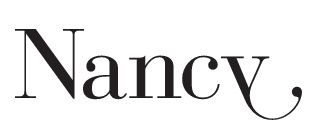 BUDGET(S) PREVISIONNEL(S)Document à compléter et à retourneravec le dossier de demande de subvention 2024Merci de remplir un budget par projet.Si le même projet concerne plusieurs exercices budgétaires,merci de compléter un budget pour chaque année concernée.BUDGET PREVISIONNEL DE LA STRUCTURE Filière du Spectacle vivant :  chant choral uniquementSi oui, avec :  □ l’État ………………………………………………………………………….…..□ la Région ………………………………………………………………………...□ le Département…………………………………………………………………..□ la Métropole ……………………………………………………………………..□ la Ville de Nancy……………….. échéances : ……………………………….Préciser la nature des conventions éventuellesQuestionnaire de responsabilité sociétale : à compléter obligatoirement.CHARGESMontantPRODUITSMontant60 - Achat70 - vente de produits finis, prestations de services, marchandisesAchats d'études et de prestations de servicesPrestation de servicesAchats non stockés de matières et de fournituresVente de marchandisesFournitures non stockables (eau, énergie)Produits des activités annexesFourniture d'entretien et de petit équipementRecettes d'exploitationAutres fournituresCo-Production61 - Services extérieurs74 - Subventions d'exploitationSous traitance généraleEtat (préciser le(s) ministère(s) sollicité(s)) :Locations-Entretien et réparationRégion(s) (préciser) :Assurance-Documentation-DiversDépartement(s) (préciser) :62 - Autres services extérieurs-Déplacement, missions non permanentsStructures Intercommunales (préciser) :Rémunérations intermédiaires et honoraires-Publicité, publication-Déplacements, missions permanentsCommune(s) :Frais postaux et de télécommunications-Services bancaires, autres-63 - Impôts et taxesOrganismes sociaux (à détailler) :Impôts et taxes sur rémunération-Autres impôts et taxes (SACD,SACEM)-64.1 - Charges de personnel artistiqueFonds Européens (préciser)permanents (salaires nets)Lorraine Emploi (emplois aidés)permanents (charges sociales)CNASEA (emplois aidés)non permanents (cachets nets)  Autres aides, dons ou subventions affectées (préciser)non permanents (charges sociales)75 - Autres produits de gestion courante64.2 - Charges de personnel techniqueDont cotisationspermanents (salaires nets)permanents (charges sociales)non permanents (cachets nets)non permanents (charges sociales)64.3 - Charges de personnel administratifpermanents (salaires nets)permanents (charges sociales)non permanents (cachets nets)non permanents (charges sociales)65 - Autres charges de gestion courante76 - Produits financiers66 - Charges financières77 - Produits exceptionnels67 - Charges exceptionnelles78 - Reprises sur amortissements et provisions68 - Dotation aux amortissements (provisions pour renouvellement)79 - Transferts de chargesTOTAL ITOTAL I86 - Emplois des contributions volontaires en nature87 - Contributions volontaires en naturePrestations en naturePrestations en natureMise à disposition gratuite de biensDons, aides en naturePersonnel bénévoleBénévolatTOTAL IITOTAL IITOTAL GENERAL  TOTAL GENERAL  